Full Council Special Meeting MinutesWednesday, November 4, 2020
2:00 pm - 3:00 pm
Location: 121 East 7th Place, St. Paul MN 55101Members present via conference line (zoom)Christy Ceaz ClaudioMyrna PetersonNichole VillavicencioTrent DilksTed StampBelo CiprianiQuinn NystromLeigh LakeDave JohnsonHope JohnsonAndrew Christensen joined late at , due to technical issuesStaff Present:David Dively, MCD Executive DirectorShannon Hartwig, MCD Council Executive AssistantJanine Kimble, Assistant Attorney GeneralCall to Order 2:16 p.m. Roll Call of members.Motion to approve agenda was made by Trent Dilks and seconded by Leigh Lake, motion passed unanimously by a voice vote.The meeting closed at 2:21 p.m. as permitted by the attorney-client privilege (section 13D.05, subdivision 3 (b)) to discuss potential litigation related to a separated employee.Return from closed meeting Summary: A Motion was made by Trent Dilks for the council to take the recommendation to move forward with early mediation with an authorization for settlement of up to $50,000 pending the advice of counsel via Attorney General’s Office it was seconded by Ted Stamp, Motion passed with 7 votes in favor, 3 against, and one member absent from the roll call. Adjourn 3:38 p.m.Note:13D.021 MEETINGS BY TELEPHONE OR OTHER ELECTRONIC MEANS; CONDITIONS.Subdivision 1. Conditions. A meeting governed by this section and section 13D.01, subdivisions 1, 2, 4, and 5, may be conducted by telephone or other electronic means so long as the following conditions are met:the presiding officer, chief legal counsel, or chief administrative officer for the affected governing body determines that an in-person meeting or a meeting conducted under section 13D.02 is not practical or prudent because of a health pandemic or an emergency declared under chapter 12;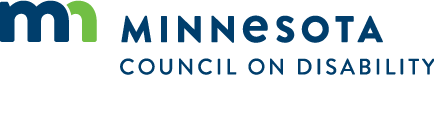 